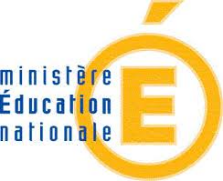 Ecole Elémentaire Champs MoutonsCHATOUTel: 01 30 53 10 220781288b@ac-versailles.frCirconscription CHATOU HOUILLES	                      COMPTE RENDU DU CONSEIL D’ECOLE NO 3 DU 10 JUIN 2021	ENSEIGNANTES PRESENTES (distanciel) : Mesdames Diouf, Brossard, Marquès, Guillerme, Rosset, Cornillon, Remaud,  Mercier. M.MartinENSEIGNANTS PRESENTS (présentiel) : Mesdames Garcia et LagrangeDIRECTRICE : Madame LaleuREPRESENTANTS PARENTS LISTE PEEP : Madame Dague (+Mmes Courtehoux et Lavignon)REPRESENTANTS PARENTS LISTE FCPE : Madame Ladoué, (+ Mmes Ribeiro, Cabral).REPRESENTANTS DE LA MAIRIE : Madame Chantegrelet (conseillère municipale). EXCUSEE : Madame Champagnac, Inspectrice de l’Education NationaleDébut de séance : 18H30.PREVISIONS DE RENTREEEffectifs 2021/2022 : Nous avons actuellement 286 élèves, répartis sur 11 classes. A la rentrée, nous devrions avoir 280 élèves. Les deux écoles fusionnent donc il faudra, l’an prochain, prendre en compte l’effectif global, soit 385 enfants, et 15 classes.Projet de structures des classes : Deux classes de chaque niveau et une classe CE1/CM1 seront constituées côté élémentaire et 4 classes en maternelle (structure encore provisoire).Changement dans l’équipe enseignante : Mmes Garcia et Guillerme partent. Trois personnes sont nommées sur l’école : 2 en élémentaire et 1 en maternelle.Fusion des 2 écoles en un groupe primaire : Elle sera effective à la rentrée. La maternelle sera « absorbée » par l’élémentaire. Une seule adresse mail : 0781288b@ac-versailles.fr et un seul numéro de téléphone : 01 30 53 10 22. Il n’y aura plus qu’une seule coopérative d’école, une seule élection de représentants de parents d’élèves et 3 conseils d’école. Rentrée : Elle aura lieu le 2 septembre à 9h pour les CP et à 8h20 pour toutes les autres classes.Vous trouverez les listes des fournitures sur le site de l’école.Les listes des classes seront affichées le matin de la rentrée.SITUATION SANITAIREEviction scolaire : En cas de positivité au Covid, l’élève doit être isolé 10 jours. S’il est simplement cas contact, 7 jours d’isolement sont à respecter. Si le cas positif est déclaré au sein de la famille, 17 jours sont imposés.Fermeture de classe : Lorsqu’un cas positif de Covid est déclaré dans une classe, celle-ci doit fermer. Pour le retour en classe, il est demandé un test PCR, salivaire ou naso-pharyngé négatif. La classe de Mme Cornillon a fermé du 18 au 24 mai compris. La continuité pédagogique s’est mise en place, via le site de l’école.  Tests salivaires : Ces dépistages ne se sont finalement pas organisés. En revanche, chaque enseignant a reçu 10 auto tests.Vaccination : la mairie de Chatou a ouvert le centre de vaccination à tout son personnel ainsi qu’aux enseignants de Chatou début avril. Nous les remercions. Tous ceux qui le souhaitaient ont pu en beneficier.STAGE DE REUSSITEPour l’instant, pas de nouvelle. Nous vous tiendrons informés.BILANS DES AIDESCette année, nous avons organisé : Equipes éducatives : 4Equipe éducative préparatoire à une demande d’aide humaine (AESH) : 1Equipe de suivi de scolarisation pour élève ayant déjà une AESH : 1Nous avons la présence de 3 AESH dans l’école.A la rentrée, nous aurons 1 maintien et 1 passage anticipé.PROJET D’ECOLEIl sera à réécrire à la rentrée pour la période 2021/2024, à partir du bilan du projet précédent dont les 3 axes étaient : la citoyenneté, l’aide aux élèves et la liaison inter-degrés.LIVRET NUMERIQUELes LSUN du 2nd semestre seront consultables le 30 juin sur Internet via le lien : https://educonnect.education.gouv.frSECURITEUn exercice incendie a été fait le 12 mars.PPMS : un exercice de mise à l’abri simple (« tempête ») a été fait le 18 mai.LIAISONS CM2/6ème et GS/CPMmes Coste et Urion, respectivement professeurs d’allemand et de musique, sont venues le 18 mars présenter la classe CHAM (musique) et la classe bilingue allemand, qui sont des spécificités du collège Auguste Renoir. L’inscription se fera le 12 juin au collège. Les parents ont été informés. Nous avons reçu une réponse négative du collège pour la visite des locaux, même en fin d’année. La journée Portes ouvertes du 19 juin a été également annulée.Les futurs élèves de GS viendront visiter l’école un après-midi du mois de juin. Les enseignantes de GS et de CP se réuniront en juin pour faire les passations.PROJETS PEDAGOGIQUESSorties et interventions pédagogiques : Théâtre : les CM1A, les CM2A et CM2b sont allés voir au théâtre du Vésinet « Certains regardent les étoiles » le 7 juin. Le financement est pris par la coopérative de l’école.Cinéma : les séances du 22 et 23 mars ont été annulées. Le cinéma a réouvert ; 3 classes vont peut être y aller.L’école à la campagne : les CP/CE2 et les CE1A y sont allés le 8 juin. Thèmes : La vie de la mare et le miel et les abeilles. Comme d’habitude, la journée a été très enrichissante et les enfants ont passé une très belle journée. Le financement de 700 euros a été pris sur la coopérative de l’école. A cause de la situation sanitaire, le transporteur nous a imposé 2 cars pour y aller, ce qui majore le coût de la sortie.Centre équestre de Sartrouville : Les CE1B y vont le 11 juin. Le financement de 180 € sera pris sur la coopérative de la classe de Mme Marquès. Objectif : monter sur les poneys, le soin aux animaux.Ferme de Rueil : Les CE1B de Mme Marques y sont allés le 30 avril. Les enfants ont pu fabriquer du beurre qu’ils ont dégusté ! Financement de 200 € par la coopérative de l‘école.Sortie Ile des Impressionnistes : Sortie pique-nique le 29 juin toute la journée, pour les CE1B et les CM2B.Cicadelle : ce sont des exposés interactifs. Les CE1 et CP/CE2 ont assisté aux séances suivantes : Que faire pour ma planète ? (18 et 31 mai) et les CM1 sur le thème du changement climatique global (le 25 mai). Le coût de 3,50 € par élève est financé par la coopérative de l’école, soit 462 €.Venue d’un intervenant du SITRU : pour les CM2A et les CP/CE2  le 25 mai et le 28 mai pour les 2 CE1 (thème : le tri des déchets et l’environnement).Intervenantes de l’association « Nora la main tendue » : pour les 2 classes de CM2 le 29 avril. Objectif : sensibiliser les élèves aux problèmes du harcèlement et de la mise à l’écart de certains élèves. Les enseignants ont souhaité proposé cette sensibilisation, surtout avant le passage en 6ème. Nous avons demandé à ce que le coût de 554 € puissent nous être remboursé par la mairie dans le cadre des « crédits exceptionnels », puisque les sorties théâtre, initialement prévues pour les CM2 n’ont pas pu se faire.Interventions « bienveillance » : Pour les CM1B. Prévues le 14 et le 21 juin. Un ancien collègue de l’école a monté une association « A cœurs ouverts » dont le but est de proposer un programme de lutte contre toutes formes de violences scolaires et d’exclusion à travers le développement de relations bienveillantes, empathiques et inclusives entre enfants et adolescents. Les parents d’élèves seraient intéressés par une intervention sur ce thème pour des conférences pour les parents.Conseils de délégués de classes : Le non brassage des élèves a compliqué la tenue des conseils. A reconduire à la rentrée dans de meilleures conditions. En tous les cas, les zones de récréations demandées par les élèves leur conviennent. En revanche, toujours beaucoup de papiers dans les toilettes, à côté des poubelles.Le principe de  «la boite aux lettres » mise en place dans quelques classes fonctionne bien : les élèves peuvent écrire ce qui les préoccupe, et il est possible d’en débattre en classe. Ce sujet sera à reprendre l’an prochain.Projet potager et plantations : Tous les carrés potagers sont utilisés pour des plantations de tomates, radis, courgettes, fraises et fleurs.Classe de découverte : un projet de classe de découverte est prévu pour les 2 classes de CM2 en avril 2022 sur les plages du débarquement. L’appel d’offre est à l’étude en mairie. Le résultat sera connu en novembre.Activités sportives : Les séances d’EPS, de tennis et de piscine ont repris le 17 mai. Les séances de piscine sont prolongées jusqu’au 2/07.Cycle flag rugby : Ce projet impulsé par Mme Lagrange a démarré le 6 mai. Les élèves des 2 CM1 vont donc au stade Finaltéri tous les jeudis matins; ils sont encadrés par des bénévoles. Les séances vont durer jusqu’à fin juin. Bilan : très positif. Les enfants retrouvent une forme de liberté et apprécient en plus la valeur du bénévolat des coachs.Cycle rollers CM1B : Mme Marquès a démarré un cycle rollers au retour des vacances de printemps, tous les mardis après-midis. Nous remercions les parents d’élèves qui ont prêté des paires de rollers.Permis internet : Pour obtenir des kits de matériel et la venue d’un intervenant, il faut qu’un policier valide la demande. La demande a été faite auprès de la police municipale. Pour l’instant, pas de disponibilité mais ce projet se fera l’an prochain.Permis vélo : le demande d’avoir des intervenants auprès de la police municipale a été faite aussi, ainsi qu’auprès d’associations cyclistes. Projet à faire l’an prochain aussi. COOPERATIVENous avons  6 533 euros au 31/03/2021 sur le compte OCCE de la coopérative de l’école. ANIMATIONS DANS L’ECOLEJournée déguisée : prévue le 15 juin. Les enfants/adultes viennent déguisés. Pas d’objets dangereux bien sûr.Olympiades: Nous aimerions les organiser la 1ere semaine de juillet. Nous solliciterons l’aide de quelques parents pour l’encadrement. Nous vous tiendrons au courant.Boom des CM2 : elle est organisée par les parents d’élèves pour les CM2 et est prévue le 5 juillet de 19h à 21h dans la cour. L’autorisation de l’utiliser a été faite.Dictée du Tour de France : La dernière étape du Tour de France démarre de Chatou le 18 juillet ; à cette occasion, la mairie a organisé « la dictée du Tour »  le 19 mars pour les CM1A, les CM2A et les CM2B. Ils l’ont trouvée difficile !Collecte des cartouches : Petit rappel : Un collecteur de récupération de cartouches d’imprimantes est disponible sous le préau ; vous pouvez y déposer les cartouches (laser ou ordinaire) vides. L’association LVL agit en partenariat avec Enfance et Partage en leur faisant des dons.  Infos sur le site de l’école et affiche sur le panneau d’affichage de l’école. Peut être prévoir de faire une sensibilisation à Enfance et Partage dans les classes pour mobiliser davantage.Collecte des bouchons : Ségolène Rottembourg viendra le 24 juin récupérer des  sacs. Tournoi Flag rugby : la journée prévue le jeudi 10 juin pour les CM2 sur l’Ile des Impressionnistes a été annulée.Les parents demandent si le projet ELA qui n’a pas pu se faire cette année sera reconduit. Si cela est possible, les enseignants y seraient favorables.QUESTIONS MAIRIEBudgets et crédits exceptionnels : Nous remercions la mairie qui nous a octroyé 540 € dans ce cadre des crédits exceptionnels qui ont permis de financer l’intervention sur le moyen âge du 29 janvier.Ainsi que les 500 euros de dotations informatiques avec lesquelles nous avons acheté des ressources numériques pour les tablettes.Demande d’un rack à vélos supplémentaire : M.Padiolleau vient le 18 juin pour étudier son emplacement.WC adulte : 1 seul WC, très vétuste,  pour 15 adultes. L’équipe enseignante demande s’il serait possible de reconsidérer  tout ce coin de l’annexe en supprimant les WC taille maternelle qui s’y trouvent et aménageant des  WC corrects. En plus, il y a beaucoup de mauvaises odeurs. Mme Chantegrelet prend note et dit qu’une VMC sera installée prochainement.Cantine : les parents font remarquer que certains enfants, surtout les CM2 ; aimeraient du rab. Mais dans la mesure où ils passent en premier, ce n’est pas possible. Ils souhaiteraient également que la communication soit meilleure pour valoriser les plats, afin que les enfants les apprécient davantage : affichage des menus, repas à thème par exemple.  Se pose la question des goûts des enfants car les repas sont plutôt corrects et équilibrés. On ne peut pas non plus les obliger à finir leurs assiettes et certains mangent peu.CMJ : Les élus du CMJ vont participer à la cérémonie du 18 juin à 11h. Ils seront obligés de manquer la matinée de classe de 10h à 12h. M.Martin regrette d’être prévenu si tard.RAPPEL :SITE DE L’ECOLE : Le site de l’école, dont voici l’adresse : www.elem-champsmoutons-chatou.ac-versailles.fr est mis à jour régulièrement. Le CR y sera posté et des informations utiles y sont publiées. Pour l’an prochain, un site commun pour l’école maternelle et élémentaire sera créé.VETEMENTS : N’hésitez pas à venir fouiller régulièrement dans la caisse de vêtements pour récupérer éventuellement ceux de votre enfant. Les vêtements restants seront donnés à une association caritative. Lever de la séance : 19h45La directrice :    F.LALEUReprésentantes des parents d’élèves : Mmes Dague (PEEP) et Mme Ladoué (FCPE).